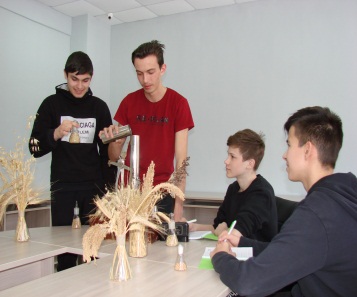 ПО СПЕЦИАЛЬНОСТЯМ:Строительство и эксплуатация зданий и сооруженийна базе 9 и 11 классов 3 г. 10 мес. (очно, заочно)Управление, эксплуатация и обслуживание многоквартирного дома на базе 9 и 11 классов 3 г. 10 мес. (очно)Технология производства и переработки сельскохозяйственной     продукции на базе 9 классов 3 г. 10 мес. (очно)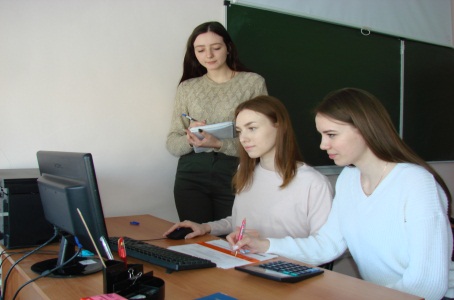  Агрономия на базе 9 и 11 классов . 10 мес.Экономика и бухгалтерский учет (по отраслям)     на базе 9 и 11 классов 2 г. 10 мес. (очно, заочно)Мастер по ремонту и обслуживанию автомобилей     на базе 9 классов 2 г. 10 мес. (очно)Рыбовод на базе 9 классов 2 г. 10 мес. (очно)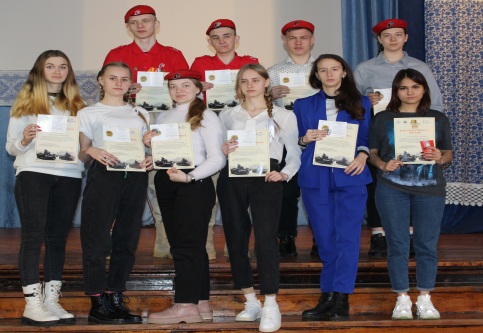 Пекарь  на базе 9 классов 2 г. 10 мес. (очно)Физическая культура (внебюджет) на базе 9 классов          3 г. 10 месяцев (очно)ПО ОКОНЧАНИИ ВЫДАЕТСЯ ДИПЛОМГОСУДАРСТВЕННОГО ОБРАЗЦА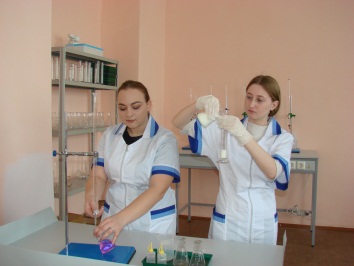 Юношам отсрочка от Российской армии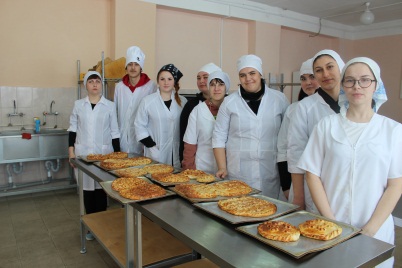 Благоустроенное общежитиеСоциальная и повышенная стипендияТрудоустройство на практикуПолучение второй (смежной) профессии на договорной основеВозможность продолжить обучение в ВУЗах на льготных условиях       (по результатам внутреннего тестирования)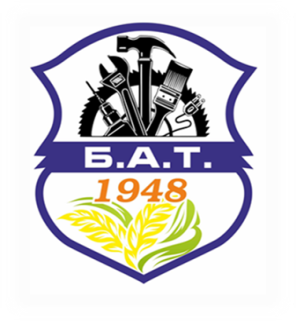 ГБПОУ «БЕЗЕНЧУКСКИЙ АГРАРНЫЙ ТЕХНИКУМ»Лицензия по осуществлению образовательной деятельности Серии  63 Л01 № 0000858выдана Министерством образования и науки Самарской области от 07.10.2014 г.ОБЪЯВЛЯЕТ НАБОР АБИТУРИЕНТОВ на 2022-2023 учебный год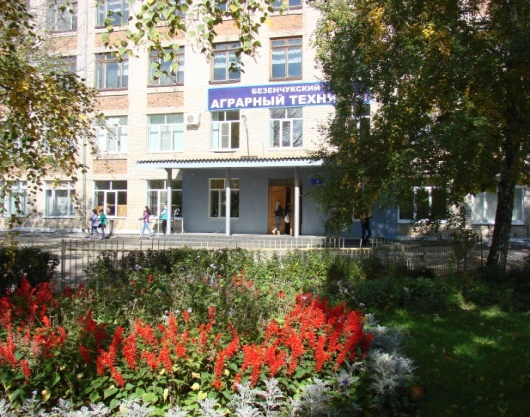 ПРИЕМ ДОКУМЕНТОВ С 20 ИЮНЯПРИЕМ ДОКУМЕНТОВ С 20 ИЮНЯПРИЕМ ДОКУМЕНТОВ С 20 ИЮНЯПРИЕМ ДОКУМЕНТОВ С 20 ИЮНЯПРИЕМ ДОКУМЕНТОВ С 20 ИЮНЯЖдем вас по адресу: 446250, Самарская область Безенчукский район,  пгт.Безенчукул. Тимирязева д.94 (аудитория 105)для справок:тел.8(846)76 2 38 83E-mail: priembat@mail.ruинформация по приему документовдоступна на сайте:WWW: СПОБГТ.РФ